Энгельсский технологический институт (филиал)федерального государственного бюджетного образовательного учреждениявысшего образования «Саратовский государственный технический университет имени Гагарина Ю.А.»Кафедра «Естественные и математические науки»РАБОЧАЯ ПРОГРАММАпо дисциплинеБ.1.2.11 «Технология разработки программного обеспечения»направления подготовки 09.03.01 «Информатика и вычислительная техника»профиль «Программное обеспечение средств вычислительной техники и автоматизированных систем»Формы обучения: очная, заочнаяОбъем дисциплины:  в зачетных единицах: 4 з.е.  в академических часах: 144 ак.ч.Саратов 2023Рабочая программа по дисциплине Б.1.2.11 «Технология разработки программного обеспечения» направления подготовки 09.03.01 «Информатика и вычислительная техника», профиль «Программное обеспечение средств вычислительной техники и автоматизированных систем» составлена в соответствии с требованиями Федерального государственного образовательного стандарта высшего образования 09.03.01 «Информатика и вычислительная техника», утвержденным приказом Минобрнауки России № 929 от 19.09.2017 г., с изменениями внесенными приказом № 1456 от 26 11.2020 г.Рабочая программа: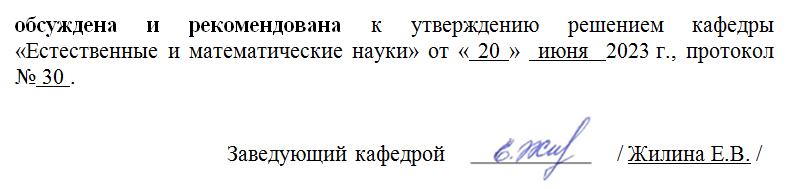 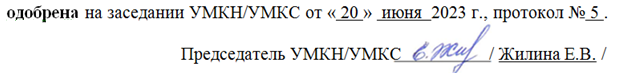 Цели и задачи дисциплиныЦель преподавания дисциплины: освоение студентами гибких (Agile) технологий и методологий разработки программного обеспечения (ПО) информационных систем.Задачи изучения дисциплины:изучение методики составления требований, этапов проектирования ПО, согласно жизненному циклу информационной системы; методов проектирования и технологии разработки ПО, а также сопровождающей документации. Приобретение навыков составления требований и проектирования ПО, а также разработки необходимой сопровождающей документацией на ПО.Место дисциплины в структуре ОПОП ВОДисциплина Б.1.2.11 «Технология разработки программного обеспечения» относится к части, формируемой участниками образовательных отношений «Вариативная часть Блока 1».Требования к результатам освоения дисциплиныИзучение дисциплины направлено на формирование следующих компетенций:ПК-1 Способен разрабатывать требования и проектировать программное обеспечениеПК-2 Способен применять методы проектирования и разрабатывать сопровождающую документацию на ПО.Объем дисциплины и виды учебной работыочная форма обучениязаочная форма обученияСодержание дисциплины, структурированное по темам (разделам) с указанием количества академических часов и видов учебных занятийСодержание дисциплиныТема 1. Основные стратегии разработки программного обеспечения Модель жизненного цикла ПО в разных стратегиях разработки (однократный подход, инкрементная и эволюционная стратегия): Достоинства и недостатки стратегий. Примеры моделей разработки в рамках каждой их стратегий.Тема 2. Основы Agile разработки программного обеспечения. Манифест Agile. Ценности и основные принципы Agile. Основные участники разработки. Достоинства и недостатки Agile. Границы применимости. Методологи разработки в рамках Agile.Тема 3. Agile. Сбор и анализ требований к ПО. Понятие пользовательской истории. Структура и способы описания пользовательских историй. Характеристики хороших пользовательских историй. Методы написания пользовательских историй.Тема 4. Agile. Планирование и оценка. Общие принципы планирования в Agile. Методы планирования: игра в покер и карты пользовательских историй, достоинства и недостатки. Общие принцы оценки. Относительная и абсолютная оценка: достоинства и недостатки. Понятие скорости. Методы оценки. Планирования и отслеживание версий ПО.Тема 5. Методология Scrum. Планирование и отслеживание спринтов. Еженедельные планерки (standup) Запуск спринта. Обзор и ретроспектива спринта.Тема 6. Сравнение методологий Scrum, XP, Kanban. Сходства и отличия, преимущества и недостаткиРазделы, темы дисциплины и виды занятийочная форма обучениязаочная форма обученияПеречень практических занятийПеречень лабораторных работЛабораторные занятия не предусмотрены.Задания для самостоятельной работы студентовРасчетно-графическая работаНе предусмотренаКурсовая работаОбъём курсовой работы должен составлять 30–40 листов печатного текста.Структура курсовой работы включает:  титульный лист; задание; содержание; введение; теоретическая часть; практическая часть; заключение; список использованных источников; приложения.Приложения призваны облегчить восприятие содержания работы, и могут включать: материалы, дополняющие текст, промежуточные формулы и расчёты, таблицы вспомогательных данных, иллюстрации вспомогательного характера, инструкции.Приблизительный перечень тем курсовых работ:1. Создать эскизный проект информационной системы при структурном анализе к программированию для информационной и программной совместимости по предметной области «Спортивная команда». 2. Создать эскизный проект информационной системы при объектном подходе к программированию для информационной и программной совместимости по предметной области «Туроператор». 3. Создать эскизный проект информационной системы при структурном анализе к программированию для информационной и программной совместимости по предметной области «Телевидение».4. Создать эскизный проект информационной системы при объектном подходе к программированию для информационной и программной совместимости по предметной области «Сбытовая торговая организация».5. Создать эскизный проект информационной системы при структурном анализе к программированию для предметной области «Библиотека».6. Создать эскизный проект информационной системы при объектном подходе к программированию для информационной и программной совместимости по предметной области «Риэлтерская контора».7. Создать эскизный проект информационной системы при объектном подходе к программированию для информационной и программной совместимости по предметной области «Ресторан».8. Создать эскизный проект информационной системы при структурном анализе к программированию для информационной и программной совместимости по предметной области «Отдел кадров».9. Создать эскизный проект информационной системы при объектном подходе к программированию для информационной и программной совместимости по предметной области «Гостиница».10. Создать эскизный проект информационной системы при структурном анализе к программированию для информационной и программной совместимости по предметной области «Закупочная торговая организация».Курсовой проектНе предусмотренКонтрольная работаНе предусмотренаОценочные средства для проведения текущего контроля и промежуточной аттестацииОценивание результатов обучения по дисциплине и уровня сформированности компетенций (части компетенции) осуществляется в рамках текущего контроля успеваемости и промежуточной аттестации в соответствии с Фондом оценочных средств.Примеры тестовых заданий:Отметьте основные критерии определения успешности программного проектаЛюдиКачество программного продуктаИспользуемые программные средстваИспользуемые аппаратные средстваСроки разработкиБюджетУстановите соответствие «Название подхода к разработке ПО – описание стратегии»Однократный подход. - Стратегия предствляет процесс разработки как линейную последовательность этапов жизненного цикла ПОИнкрементная стратегия. В стратегии прежде всего полностью выполняется системный анализ, а оставшаяся часть разработки выполняется в виде последовательности версий ПОЭволюционная стратегия. В стратегии разработка выполняется в виде последовательности версий ПО, при этом в начале процесса определены не все требования к ПО, они уточняются в результате разработки версий.Какие из следующих утверждений совпадают со значением пункта манифеста Agile «Работающее программное обеспечение важнее исчерпывающей документацией»?Менеджер говорит команде: «Написание документации - это политика компании, поэтому мы должны создавать ее независимо от ее использования.Тренер Agile говорит команде: «Документация бесполезна».Если документация абсолютно необходима, создайте ее.Предоставление программного обеспечения заказчику важнее написания документации.Почему сложно прогнозировать потребности пользователей и требования к ПО? (выберите 3 варианта)Недостаточно времени, на анализ требований. Если мы потратим больше времени на это на ранних этапах, то сможем очень точно определить требования.Существует «проблемы перевода». Требования неверно истолковываются.Рынок меняется со временем и требования к ПО тожеТрудно понять потребности пользователей.Каковы характеристики пользовательский историй в очереди Agile-проекта (backlog) (Выберите 4 варианта). Каждая пользовательская историяявляется необходимойявляется оцененнойимеет подробное описаниеУчебно-методическое обеспечение дисциплиныОсновная литератураАгеев, Ю. Д. Проектные методологии управления : Agile и Scrum : учебное пособие / Агеев Ю. Д. , Кавин Ю. А. , Павловский И. С. - Москва : Аспект Пресс, 2018. - 160 с. (Серия "Цифровые модели бизнеса") - ISBN 978-5-7567-0982-7. - Текст : электронный // ЭБС "Консультант студента" : [сайт]. - URL : https://www.studentlibrary.ru/book/ISBN9785756709827.html . - Режим доступа : по подписке.Майк, Кон Agile: оценка и планирование проектов / Кон Майк ; перевод В. Ионов. — Москва : Альпина Паблишер, 2018. — 424 c. — ISBN 978-5-9614- 6947-9. — Текст : электронный // Электронная библиотека Литмир : [сайт]. — Режим доступа:  https://litmir.club/br/?b=611938.Дополнительная литератураГибридные адаптивные интеллектуальные системы. Часть 1. Теория и технология разработки  : монография / П. М. Клачек, С. И. Корягин, А. В. Колесников, Е. С. Минкова. —  Калининград : Балтийский федеральный университет им. Иммануила Канта, 2011. — 375 c. — ISBN 978-5-9971-0140-4. — Текст : электронный // Цифровой образовательный ресурс IPR SMART : [сайт]. — URL: https://www.iprbookshop.ru/23834.html . — Режим доступа: для авторизир. пользователей Программные продукты и системы: научно-практический журнал / учредитель Куприянов В.П. : главный редактор журнала Савин Г.И. – 1988 - . — Выходит 4 раза в год. — ISSN 0236-235X. — URL: https://www.iprbookshop.ru/25852.html. — Текст: электронный.Нормативно-правовые акты и иные правовые документыГОСТ 34.602-2020 Информационные технологии. комплекс стандартов на автоматизированные системы. Техническое задание на создание автоматизированной системы.ГОСТ 19.201-78  Техническое задание. Требования к содержанию и оформлениюГОСТ 34.602-2020 «Техническое задание на создание автоматизированной системы» ГОСТ Р ИСО/МЭК ТО 15271-2002 Информационная технология. (Процессы жизненного цикла программных средств)Перечень электронно-образовательных ресурсовУчебно-методические материалы по дисциплине Б.1.2.11 «Технология разработки программного обеспечения» (электронный образовательный ресурс размещен в ИОС ЭТИ (филиал) СГТУ имени Гагарина Ю.А.) http://techn.sstu.ru/Avtor/Default.aspx 2. Сайт ЭТИ (филиал) СГТУ имени Гагарина Ю.А. (http://techn.sstu.ru )11.5 Электронно-библиотечные системы1. «ЭБС IPRbooks», 2. «ЭБС elibrary»3. ЭБС «КОНСУЛЬТАНТ СТУДЕНТА»4. ЭБС «Znanium»Ресурсы информационно-телекоммуникационной сети «Интернет»Не используютсяПечатные и электронные образовательные ресурсы в формах, адаптированных для студентов с ограниченными возможностями здоровья (для групп и потоков с такими студентами)Адаптированная версия НЭБ, для использования инвалидами и лицами с ограниченными возможностями здоровьяОбучающиеся из числа инвалидов и лиц с ОВЗ обеспечены печатными и (или) электронными образовательными ресурсами в формах, адаптированных к ограничениям их здоровья.Информационно-справочные системы и профессиональные базы данных.Обучающимся обеспечен доступ (удаленный доступ), в том числе в случае применения электронного обучения, дистанционных образовательных технологий, к современным профессиональным базам данных и информационным справочным системам.Перечень информационно-справочных системБесплатная электронная библиотека онлайн "Единое окно к образовательным ресурсам" (window.edu.ru).Национальный Открытый Университет «ИНТУИТ» (https://intuit.ru/)Российская научная электронная библиотека «Киберленинка» (https://cyberleninka.ru)Национальная электронная библиотека (https://нэб.рф).Перечень профессиональных баз данныхБаза данных для IT-специалистов (https://habr.com).Перечень информационных технологий, используемых при осуществлении образовательного процесса по дисциплине, включая перечень программного обеспеченияОбразовательный процесс по дисциплине обеспечен необходимым комплектом лицензионного и свободно распространяемого программного обеспечения, в том числе отечественного производства (подлежит обновлению при необходимости).Лицензионное программное обеспечениеMicrosoft Windows 7, Microsoft Office 2010Свободно распространяемое программное обеспечение: Microsoft Visual Studio CodeКаждый обучающийся в течение всего периода обучения обеспечивается индивидуальным неограниченным доступом к электронно-библиотечной системе и электронной информационно-образовательной среде.Материально-техническое обеспечениеОбразовательный процесс обеспечен учебными аудиториями для проведения учебных занятий лекционного типа, занятий семинарского типа, групповых и индивидуальных консультаций, текущего контроля и промежуточной аттестации, помещениями для самостоятельной работы студентов.Учебные аудитории оснащены оборудованием и техническими средствами обучения, которые включают в себя учебную мебель, комплект мультимедийного оборудования, в том числе переносного (проектор, экран).Помещения для самостоятельной работы обучающихся оснащены компьютерной техникой с возможностью подключения к сети «Интернет» и обеспечением доступа в электронную информационно-образовательную среду ЭТИ (филиал) СГТУ имени Гагарина Ю.А.Рабочую программу составилдоцент кафедры ЕМН                                                                     /М.А. Жилина/09.06.2023Дополнения и изменения в рабочей программеРабочая программа пересмотрена на заседании кафедры«	»	20	 	года, протокол №  	Зав. кафедрой	/	/Внесенные изменения утверждены на заседании УМКС/УМКН«	»	20	года, протокол №  	Председатель УМКС/УМКН	/	/Код	и	наименование компетенции(результат освоения)Код и наименование индикаторадостижения компетенцииНаименование показателя оценивания (результата обучения по дисциплине)ПК-1 Способен разрабатывать требования и проектировать программное обеспечениеИД- 2ПК-1   Разрабатывает требования и на основании их проектирует ПО согласно жизненного цикла информационной системыЗнать: методики составления требований и этапы проектирования ПО, согласно жизненному циклу информационной системы.Уметь: применять методики составления требований и осуществлять проектирование ПО, согласно требованиям и жизненному циклу информационной системы.Владеть: навыками методик составления требований и проектировать ПО, согласно требованиям и жизненному циклу информационной системы.ПК-2 Способен применять методы проектирования и разрабатывать сопровождающую документацию на ПОИД-5 ПК-2 Знает и применяет методы проектирования, технологии разработки ПО и разрабатывает сопровождающую документациюЗнать: методы проектирования и технологии разработки ПО, а также необходимую сопровождающую документацию при разработке ПО.Уметь: применять методы проектирования и технологии разработки ПО, а также разрабатывать необходимую сопровождающую документацию на ПО.Владеть: навыками применения методов проектирования и технологий разработки ПО, а также навыками разработки необходимой сопровождающей документацией на ПО.Вид учебной деятельностиак. часовак. часовВид учебной деятельностиВсегопо семестрамВид учебной деятельностиВсего7 сем1. Аудиторные занятия, часов всего, в том числе:6464занятия лекционного типа,3232занятия семинарского типа:практические занятия3232лабораторные занятия--в том числе занятия в форме практической подготовки10102. Самостоятельная работа студентов, всего8080– курсовая работа (проект) (при наличии)курсовая работакурсовая работа3.Промежуточная аттестация:экзамен, зачет с оценкой, зачетэкзаменэкзаменОбъем дисциплины в зачетных единицах44Объем дисциплины в акад. часах144144Вид учебной деятельностиак. часовак. часовак. часовВид учебной деятельностиВсегопо семестрампо семестрамВид учебной деятельностиВсего7 сем8 сем1. Аудиторные занятия, часов всего, в том числе:20-20занятия лекционного типа,82 (уст)6занятия семинарского типа:-практические занятия122 (уст)10лабораторные занятия---в том числе занятия в форме практической подготовки4-42. Самостоятельная работа студентов, всего124-124– курсовая работа (проект) (при наличии)курсовая работа-курсовая работа3.Промежуточная аттестация:экзамен, зачет с оценкой, зачетэкзамен-экзаменОбъем дисциплины в зачетных единицах4-4Объем дисциплины в акад. часах144-144№ п/пНаименование раздела, темы дисциплины Виды занятий, включая самостоятельную работу студентов (в акад.часах)Виды занятий, включая самостоятельную работу студентов (в акад.часах)Виды занятий, включая самостоятельную работу студентов (в акад.часах)Код индикатора достижения компетенции№ п/пНаименование раздела, темы дисциплины занятия лекционного типазанятия практические/ из них в форме практической подготовкисамос–тоятельная работа Код индикатора достижения компетенции1.Основные стратегии разработкипрограммного обеспечения4-12ИД- 2ПК-1, ИД-5 ПК-22.Основы Agile разработки программного обеспечения88/-10ИД- 2ПК-1, ИД-5 ПК-23.Agile. Сбор и анализ требований к ПО88/420ИД- 2ПК-1, ИД-5 ПК-24.Agile. Планирование и оценка48/410ИД- 2ПК-1, ИД-5 ПК-25.Методология Scrum48/220ИД- 2ПК-1, ИД-5 ПК-26.Сравнение методологий Scrum, XP, Kanban4-8ИД- 2ПК-1, ИД-5 ПК-2Итого3232/1080№ п/пНаименование раздела, темы дисциплины Виды занятий, включая самостоятельную работу студентов (в акад.часах)Виды занятий, включая самостоятельную работу студентов (в акад.часах)Виды занятий, включая самостоятельную работу студентов (в акад.часах)Код индикатора достижения компетенции№ п/пНаименование раздела, темы дисциплины занятия лекционного типазанятия практические/ из них в форме практической подготовкисамос–тоятельная работа Код индикатора достижения компетенции1.Основные стратегии разработки программного  обеспечения1-18ИД- 2ПК-1, ИД-5 ПК-22.Основы Agile разработки программногообеспечения13/-20ИД- 2ПК-1, ИД-5 ПК-23.Agile. Сбор и анализтребований к ПО23/224ИД- 2ПК-1, ИД-5 ПК-24.Agile. Планирование иоценка23/220ИД- 2ПК-1, ИД-5 ПК-25.Методология Scrum13/-22ИД- 2ПК-1, ИД-5 ПК-26.Сравнение методологийScrum, XP, Kanban1-20ИД- 2ПК-1, ИД-5 ПК-2Итого812/4124№ п/пНаименование раздела, темы дисциплиныНаименование практического занятия Объем дисциплины в акад. часахОбъем дисциплины в акад. часахОбъем дисциплины в акад. часах№ п/пНаименование раздела, темы дисциплиныНаименование практического занятия очная форма обученияочно-заочная форма обучения / ИПУ (при наличии)заочная форма обучения /  ИПУ (при наличии)1.Основы Agile разработки программного обеспеченияОсновы Agile разработки программного обеспечения:- формирование команд для реализации программных проектов;- обсуждение идеи программного проекта;- назначение ролей в Agile- проекте;- обсуждение ролей (групп пользователей) разрабатываемого ПО;- выбор метода собора пользовательских историй.8-32.Agile. Сбор и анализ требований к ПОAgile. Сбор и анализ требований к ПО:- разработка пользовательских историй;- оценка пользовательских историй.8-33.Agile. Планирование и оценкаAgile. Планирование и оценка:- выбор метода планирования                релизов;- планирование релизов;-  планирование спринта;-  проведение планерки (stundup)8-34.Методология ScrumМетодология Scrum:- ретроспектива спринта;- презентация программного продукта.8-3Итого32-12№ п/пНаименование раздела, темы дисциплиныЗадания, вопросы, для самостоятельного изучения (задания)Объем дисциплины в акад. часахОбъем дисциплины в акад. часахОбъем дисциплины в акад. часах№ п/пНаименование раздела, темы дисциплиныЗадания, вопросы, для самостоятельного изучения (задания)очная форма обученияочно-заочная форма обучения /  ИПУ (при наличии)заочная форма обучения / ИПУ (при наличии)1.Основные стратегии разработки программного обеспеченияСтратегии разработки программных средств и систем: базовые стратегии разработки ПС; каскадная стратегия разработки; инкрементная стратегия; эволюционная стратегия. Модели ЖЦ, реализующие каскадную стратегию разработки ПС: Общие сведения о каскадных моделях; классическая каскадная модель; каскадная модель с обратными связями; каскадная модель по ГОСТ Р ИСО/МЭК ТО 15271-2002; V-образная модель12-182.Основы Agile разработки программногообеспеченияМанифест Agile: идеи, принципы10-203.Agile. Сбор и анализ требований к ПОСтандарты разработки требований (ГОСТ 34.602-2020 «Техническое задание на создание автоматизированной системы» и ГОСТ 19.201-78 «Техническое задание, требования к содержанию и оформлению») для Agile-проектов20-244.Agile. Планирование и оценкаИзучение литературы Майк Кон. Agile: Оценка и планирование проектов10-205.Методология ScrumФреймворк Scrum. Отличие Agile от Scrum.20-226.Сравнение методологий Scrum, XP, KanbanОсобенности реализации методов Scrum, XP, Kanban при проектировании ПО8-20Итого80-124